Lauf der Sonne, Breitengradbestimmung(Lösung)Material: Pendelquadrant, Kompass, Arbeitsblatt Aufgabe 1:Verwendung eines Pendelquadranten mit der Sonne(…) Diagramm (x-Achse: Himmelsrichtung, y-Achse: Sonnenhöhe). Als Ergebnis erhältst du den Lauf der Sonne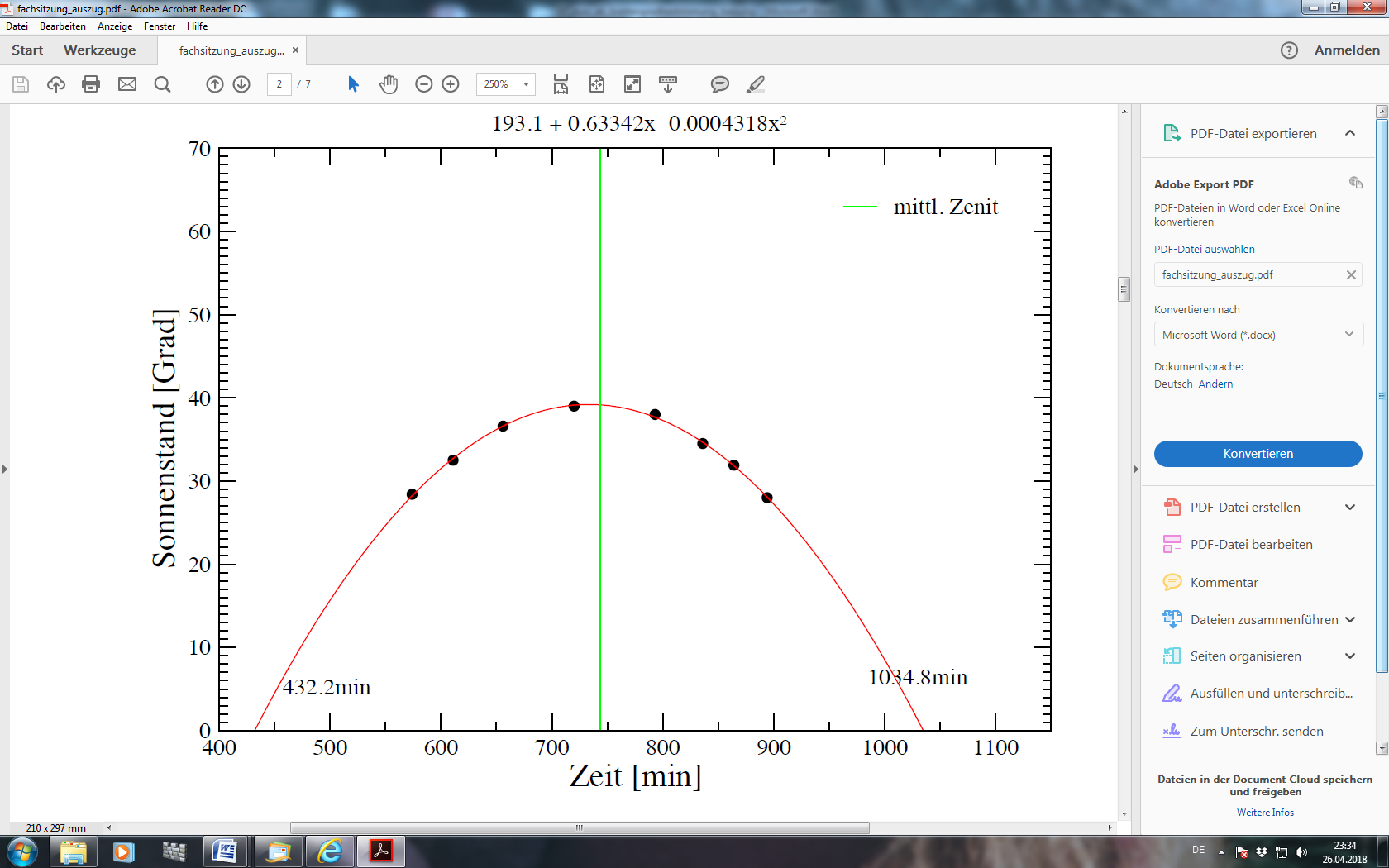 Aufgabe 2:Zu welcher Zeit hat die Sonne ihren höchsten Stand? Weshalb ist dies nicht um 12:00 Uhr der Fall? Die Ortszeit ist vom Beobachtungsort (Längengrad) abhängig. Der Nullmeridian geht durch Greenwich (0°).Der 15. Längengrad hat auf dem ersten Bild gerade 12 Uhr. Diese Zeitzone gilt auch für Stuttgart! (Greenwich: 11 Uhr). Stuttgart (S) (9,2°) erreicht diesen Punkt knapp „6° später“, für diese 6° benötigt die Erde 24 Minuten (Bild 2). D.h der Sonnenhöchststand ist in Stuttgart um 12:24 Uhr (präziser 12:23 Uhr). In Greenwich weitere 36 Minuten später: In Stuttgart haben wir dann 13 Uhr, in Greenwich ist es 12 Uhr (Bild 3).Aufgabe 3: Ermittle, auf welcher geographischen Breite (bZ) die Sonne heute im Zenit (Z) steht. (über das Internet z.B. https://www.timeanddate.de/astronomie/tag-nacht-karte ) und bestimme mit Hilfe deines Diagramms, auf welcher geographischen Breite (bS) sich deine Schule (S) befindet.Das Dreieck AMS ist rechtwinklig und beinhaltet die Höhe h als Wechselwinkel.Die geographische Breite bS der Schule berechnet sich z.B. nun mit		bS = bZ + (90° - h)